MVTec 扩展其 HALCON 机器视觉软件的产品管理不断为其全面的标准机器视觉软件 HALCON 不断添加新技术和功能，使越来越多的行业能够从机器视觉的众多优势中受益。为了以最佳方式满足广泛的客户需求并更强有力地响应趋势，业务产品经理 Susanne Kretzschmar 现在正在加强 HALCON 的战略市场开发。慕尼黑，2021 年 8 月 3 日 – MVTec Software GmbH 是世界领先的标准机器视觉软件供应商之一。凭借其 HALCON、MERLIC 和深度学习工具产品，该公司可为几乎所有需求提供合适的应用程序。由于持续的优化和扩展，这些产品可用于越来越多的应用，这也意味着能够利用机器视觉的行业数量增加。为了向不断扩大的机器视觉市场提供最佳服务，MVTec 扩大了其产品管理。 Susanne Kretzschmar 现在作为 HALCON 的业务产品经理加入了MVTec 。多年跨国公司产品管理经验在此职位上，Kretzschmar 负责开发新的许可模式和评估市场趋势，以推进全球 HALCON 产品战略。关于她对 MVTec 的承诺和她的目标，Kretzschmar 说："我很期待我的任务，即在机器视觉这样一个有前途的领域支持MVTec，并为成功的HALCON产品的发展作出贡献"。在来到MVTec公司之前，Kretzschmar曾在一家化工行业的公司负责产品管理、营销和业务发展三年半时间。在此之前，她曾在国际公司的营销部门从事过数年的不同职务。根据科学研究和当前市场需求进一步开发 HALCONMVTec 的核心战略是在科学研究的基础上进一步开发其软件产品，并尽可能地根据当前的市场需求定制这些产品。除了有最前端的位于慕尼黑总部的研发团队，MVTec 还与客户和合作伙伴密切合作，根据个性化需求开发和实施通用解决方案，以保证未来的产品开发始终符合市场需求。机器视觉系统已经变得非常先进，使用该技术的行业数量也不断增长。譬如半导体行业，为了满足对半导体不断增长的需求，生产越来越自动化。这就是机器视觉系统的用武之地。在众多工艺步骤中，它们保证生产中始终如一的高工艺可靠性和质量，从而显着提高产量。由于其超高性能和速度，标准机器视觉软件 HALCON 为半导体行业提供了宝贵的支持。该软件设计为工具箱，具有许多吸引人的功能，包括各种语言接口，可用于直接从 C、C++、C#、Python 和 Visual Basic .NET. 等许多标准编程语言访问 2,100 多个强大的算子。MVTec Software GmbH 是一家全球领先的机器视觉软件制造商，其产品可用于所有要求苛刻的成像领域，如半导体行业、表面检测、自动化光学检测系统、质量控制、计量、医学或监控。尤其是，MVTec 的软件可以在工业物联网环境中，通过使用3D视觉、深度学习和嵌入式视觉等现代技术，实现新的自动化解决方案。 MVTec的总部设立在慕尼黑(德国)，在波士顿 (美国) 和昆山 (中国) 设有分公司，并建立了国际分销网络，在全球超过35个国家/地区设有代理。www.mvtec.com/cn欢迎关注 MVTec 官方微信并联系我们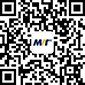 